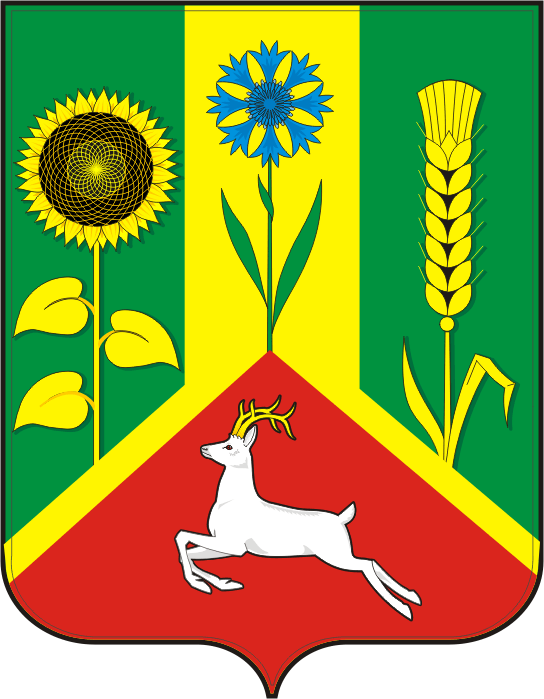 АДМИНИСТРАЦИЯ ВАСИЛЬЕВСКОГО СЕЛЬСОВЕТА САРАКТАШСКОГО РАЙОНА ОРЕНБУРГСКОЙ ОБЛАСТИП О С Т А Н О В Л Е Н И Е____________________________________________________________________11.04.2022                             с. Васильевка                                  № 21 –п	     О мерах по пропуску весеннего паводка 2022 года            В целях обеспечения безопасности населения, бесперебойной работы объектов экономики и сохранности материальных ценностей в период весеннего паводка 2022 года:         1. Администрации Васильевского сельсовета проверить состояние водоотвода на плотине, расположенной на речке Караега в  северо-восточнее  с. Васильевка. (Ответственный – Серединов А.Н.)         2.  Предложить старостам сел  Татарский Саракташ, Новоселки, Покурлей и  Райманово:         - провести среди населения разъяснительную работу по проведению противопаводковых мероприятий;         - ознакомить каждого жителя села с «Памяткой действия населения в подготовительный и паводковый период»;         - рекомендовать жителям сел создать на период паводка необходимый запас продуктов, топлива и других материалов, необходимых для жизнеобеспечения;         - на время паводка и угрозы подтопления организовать круглосуточное дежурство с целью своевременного оповещения граждан в случаях возникновения такой угрозы.         3. Рекомендовать руководителям ООО «Водоканал» (Тучков Е.В) и ООО «Теплосеть» (Губайдуллин А.З) принять необходимые меры по бесперебойному обеспечению жителей всех сел Васильевского сельсовета питьевой водой.         4. Рекомендовать ООО «Саракташхлебопродукт» (Теряев С.В.):         - на период паводка организовать круглосуточное дежурство ответственных лиц;         - предусмотреть мероприятия по эвакуации скота из зон возможного затопления;        - создать на время паводка необходимый запас ГСМ, продуктов питания и других материалов;        - обеспечить повседневный контроль за подготовкой и пропуском паводковых вод на сельскохозяйственных объектах и плотинах.          5. Рекомендовать арендаторам принять меры по своевременному отводу излишних паводковых вод на гидросооружениях.6. Рекомендовать заведующим ФАП Савиновой С.В., Мокиной Н.А., Мукминовой З.Ш., Хасановой К.Ф. на время паводка организовать медицинское обслуживание населения в пунктах, изолированных разливом паводковых вод.7. Рекомендовать И.П. Коновалову Г.В., И.П. Савинову М.Н.,  ИП Хрипунов О.Г., И.П. Мухаметову Р.Р. обеспечить на период паводка бесперебойное снабжение населения сёл продуктами питания и жизненно-необходимыми материалами, обеспечить создание запасов продовольствия в селах, изолируемых разливом паводковых вод.8. Заведующей сельским клубом д.Покурлей Шлепугиной Т.В. подготовить помещения клубов для размещения эвакуируемого населения.9. Администрации МО Васильевский сельсовет заключить договор с жителями сел, имеющих плавсредства (лодки) на  период паводка.10. Контроль за выполнением данного постановления оставляю за собой.Глава сельсовета                                                                            А.Н. Серединов Разослано: старостам сел, заведующим ФАП, ООО «Саракташхлебопродукт»,    И.П, арендаторам ГТС., ООО «Водоканал», ООО «Теплосеть»,  прокурору района, в дело.